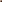 OFERTA„MIKROGRANTY DLA ROZWADOWA” V EDYCJArealizowanego przez Stowarzyszenie „Przyjazna Dłoń” w ramach  zadania publicznego z zakresu rewitalizacji1. Nazwa stowarzyszenia/ grupy/ imię i nazwisko osoby indywidualnej:2. W przypadku grup inicjatywnych imiona i nazwiska członków grupy:3. Opis grupy/ stowarzyszenia/ działalności osoby indywidualnej (opiszcie w 2-3 zdaniach siebie jako grupę - skąd się znacie, czy realizowaliście już wspólnie jakiś projekt?)4. Nazwa projektu:5. Miejsce realizacji projektu: 6. Odbiorcy projektu (np. uczniowie szkoły, mieszkańcy osiedla, młodzież, osoby starsze):                               7. Krótki opis projektu (jakiej tematyki będzie dotyczył projekt? Na czym będzie polegać? Dlaczego chcecie zrealizować właśnie taki, a nie inny pomysł?):8. Harmonogram działań w projekcie:9. Przewidywany efekt projektu i możliwość jego kontynuacji (co chcecie osiągnąć w ramach projektu? Czy będzie można go kontynuować i utrzymać efekt Waszych działań?)10. Kto, w jaki sposób i na jakim etapie mógłby wesprzeć Was w realizacji projektu? (wskażcie sojuszników ze społeczności lokalnej np. Członkowie Stowarzyszenia „Przyjazna Dłoń”, Centrum Rewitalizacji, parafia, lokalna firma i in.)11. Przedstawcie budżet projektu. Jakie wydatki poniesiecie w ramach jego realizacji? Pamiętajcie, że na projekt możecie otrzymać maksymalnie 1500 złotych. Pamiętajcie, że oferta powinna zawierać wkład osobowy- wolontariat.DziałanieCzas realizacji działaniaOsoba odpowiedzialnaKategoria kosztów z dotacjiz innych środków finansowychWkład osobowyKoszt całkowity